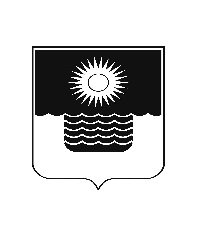 Р Е Ш Е Н И Е ДУМЫ МУНИЦИПАЛЬНОГО ОБРАЗОВАНИЯГОРОД-КУРОРТ ГЕЛЕНДЖИКот 5 апреля 2024 года                  		                   	     		 	    № 76г. ГеленджикО внесении изменения в подпункт 4 пункта 3 приложения к решению Думы муниципальногообразования город-курорт Геленджик от 6 декабря 2013 года№42 «О создании муниципального дорожного фонда муниципального образования город-курорт Геленджики утверждении порядка формирования и использования бюджетных ассигнований муниципального дорожногофонда муниципального образования город-курорт Геленджик» (в редакции решения Думы муниципального образования город-курорт Геленджик  от 10 ноября 2023 года №13)В целях приведения объемов бюджетных ассигнований муниципального дорожного фонда муниципального образования город-курорт Геленджик в соответствие с размером прогнозируемого объема доходов бюджета муниципального образования город-курорт Геленджик, в соответствии с пунктом 5 статьи 179.4 Бюджетного кодекса Российской Федерации, руководствуясь статьей 16 Федерального закона от 6 октября 2003 года      №131-ФЗ «Об общих принципах организации местного самоуправления в Российской Федерации»  (в редакции Федерального закона от 23 марта                 2024 года № 54-ФЗ), статьями  8, 27, 70 Устава муниципального образования город-курорт Геленджик, Дума муниципального образования город-курорт Геленджик р е ш и л а:1.В подпункте  4 пункта 3 приложения к решению Думы муниципального образования город-курорт Геленджик от 6 декабря 2013 года №42 «О создании муниципального дорожного фонда муниципального образования город-курорт Геленджик и утверждении порядка формирования и использования бюджетных ассигнований муниципального дорожного фонда муниципального образования город-курорт Геленджик» (в редакции решения Думы муниципального образования город-курорт Геленджик от 10 ноября 2023 года №13) слова «на 2024 год - 72%, на 2025 год - 60%» заменить словами «на 2024 год - 77%,  на 2025-2026 годы - 60%».2.Опубликовать настоящее решение в печатном средстве массовой       информации «Официальный вестник органов местного самоуправления     муниципального образования город-курорт Геленджик».3.Решение вступает в силу со дня его официального опубликования.Исполняющий обязанности главы муниципального образования              город-курорт ГеленджикМ.П. РыбалкинаПредседатель Думы муниципального образования город-курорт ГеленджикМ.Д. Димитриев 